 MINISTERUL EDUCAŢIEI NAŢIONALE 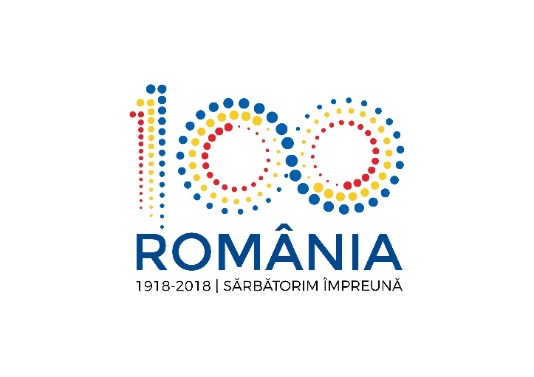 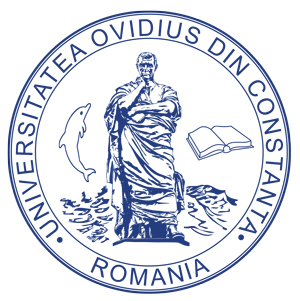 UNIVERSITATEA „OVIDIUS” DIN CONSTANŢABd. Mamaia nr. 124, 900527 Constanța, RomâniaTel./Fax: +4 0241 606407,  +4 0241 606467E-mail: rectorat2@univ-ovidius.ro,biroudepresa@univ-ovidius.roWeb page: www.univ-ovidius.roRECTOR,Prof.univ.dr.ing. RUGINA SorinNr……………../………………………….ANUNT SELECTIE PARTENERI PROIECT REGIUNEA SUD-ESTÎN CADRUL PROGRAMULUI OPERAȚIONAL CAPITAL UMAN 2014-2020În conformitate cu prevederile articolului 29 din O.U.G. 40/2015 privind gestionarea financiară a fondurilor europene pentru perioada de programare 2014-2020, coroborate cu prevederile Ordonanţei de urgenţă nr. 64/2009 privind gestionarea financiară a instrumentelor structurale şi utilizarea acestora pentru obiectivul convergenţă şi cu Normele metodologice de aplicare a O.U.G. 64/2009 aprobate prin H.G. nr.218/2012, Universitatea „Ovidius” din Constanța, cu sediul în Constanța, B-dul Mamaia, nr.124, Tel./Fax: 40-241- 606407, 40-241-606467, Constanţa, Facultatea de Inginerie Mecanică, Industrială şi Maritima, http://imim.univ-ovidius.ro, anunţă organizarea unei proceduri de selecţie a unui partener pentru încheierea unui Acord de Parteneriat, în vederea elaborării și depunerii cererii de finanțare aferente unui proiect în cadrul Programului Operațional Capital Uman 2014-2020,  Axa prioritară 6: Educație și competențe Prioritatea de investiții – 10.ii. Prioritatea de investiții – 10.ii. Îmbunătățirea calității și eficienței și accesul la învățământul terțiar și a celui echivalent în vederea creșterii participării și a nivelului de educație, în special pentru grupurile defavorizate.O.S.6.7. - Creșterea participării la învățământul terțiar universitar și non-universitar organizat în cadrul instituțiilor de învățământ superior acreditate în special pentru cei care provin din grupuri vulnerabile;O.S.6.9. -Îmbunătățirea nivelului de competențe al personalului didactic din învățământulterțiar universitar și non-universitar organizat în cadrul instituțiilor de învățământ superioracreditate în ceea ce privește conținutul educațional inovator şi resursele de învățare moderne şi flexibile;O.S.6.10. -Diversificarea ofertelor educaționale în învățământul terțiar universitar și nonuniversitar tehnic organizat în cadrul instituțiilor de învățământ superior acreditate corelate cu nevoile pieței muncii din sectoarele economice/ domeniile identificate prin SNC şi SNCDI.Cerinţele generale pe care trebuie să le îndeplinească partenerul pentru a fi selectat în vederea constituirii parteneriatului pentru depunerea cererii de finanţare pentru acest proiect POCU sunt specificate în Ghidurile POCU: Orientări privind accesarea finanţărilor în cadrul Programului Operaţional Capital Uman 2014-2020  și  Ghidului solicitantului - condiţii specifice sprijin pentru Bursa student antreprenor - măsură activă pentru cresterea participarii studenților din categorii vulnerabile la programe de studii de licențăPerioada de implementare a proiectului este de maximum 24 luniI. Principalele activități care vor fi derulate în cadrul proiectului:Activitatea 1 - Act. 1 - Realizarea unui sistem riguros de management si de monitorizare a activitatilor si a cheltuielilor proiectuluiActivitatea 2 - Activitatea de comunicare, informare si sensibilizare.  Exploatarea, transferabilitatea si sustenabilitatea rezultatelor proiectuluiActivitatea 3 - Implementarea activităților pentru creșterea participării la învățământul terțiar universitar (conform OS 6.7)Activitatea 4 - Program de dezvoltare de competențe pentru Personal didactic (conform OS 6.9)Activitatea 5 - Dezvoltarea de oferte educaționale cu conținut inovator în învățământul terțiar (conform O.S. 10)II. Dosarul de participare la selecție trebuie să includă următoarele documente:Scrisoare de intenție (conform modelului de la Anexa 1);Fișa partenerului (Conform modelului de la Anexa 2);Declarație de angajament – anexa 2 la Orientări privind accesarea finanțărilor în cadrul POCU 2014-2020 (Conform modelului de la Anexa 3);Declarație de eligibilitate – anexa 3 la Orientări privind accesarea finanțărilor în cadrul POCU 2014-2020 (Conform modelului de la Anexa 4);Nota justificativă care va conţine o analiză a valorii adăugate a parteneriatului în ceea ce priveşte utilizarea eficientă a fondurilor precum şi rolul partenerului în implementarea proiectului (conform „Orientări privind accesarea finanţărilor în cadrul Programului Operaţional Capital Uman 2014-2020” (Aprilie 2016), pag. 32)Certificat de înregistrare / certificat constatator / alt document de înființare, care să ateste că partenerul are în obiectul de activitate activitatea/activitățile pentru care optează în Scrisoarea de intenție – copie certificată conform cu originalul;Rezultatul exercițiului financiar pentru ultimii 3 ani – bilanţ contabil şi contul de profit şi pierderi, vizate şi înregistrate de organul competent;Certificat de atestare fiscală privind îndeplinirea obligaţiilor de plată a impozitelor şi taxelor locale;Certificat de atestare fiscală privind îndeplinirea obligaţiilor de plată a impozitelor, taxelor şi contribuţiilor de asigurări sociale la bugetul consolidat (Agenţia Naţională de Administrare Fiscală – Direcţia Generală a Finanţelor Publice), din care să rezulte că nu se încadrează, din punct de vedere al obligaţiilor de plată restante la bugetele publice, într-una din situaţiile în care obligaţiile de plată nete depăşesc 1/12 din totalul obligaţiilor datorate în ultimele 12 luni.Nota justificativa va fi însoţită de: CV-urile in format EUROPASS ale experţilor cheie propuşi de candidat pentru proiect. Fiecare CV trebuie să specifice poziţia pentru care expertul este propus în proiect şi trebuie să fie datat şi semnat de expert Lista resurselor materiale deţinute de candidat şi propuse pentru utilizare în cadrul proiectului (ex.:materiale, echipamente, vehicule, spaţii disponibile pentru desfăşurarea activităţilor proiectului)Formularele se pot transmite prin email la adresa office_uip@univ-ovidius.ro până la data de 16.07.2018, ora 12.00Propunerile de parteneriat eligibile vor fi analizate şi selectate de către comisia de evaluare numită în acest sens de către managementul universităţii. Lista finală a partenerilor selectaţi va fi publicată pe site-ul Universităţii „Ovidius” din Constanța.Partenerul selectat va fi contactat direct, la datele de contact furnizate în fişa partenerului şi i se vor solicita şi documentele în original.III. Documentele trebuie să îndeplinească următoarele cerințe:să fie completate corespunzător toate rubricile;să fie semnate de reprezentantul legal sau împuternicit;scrisoarea de intenție să aibă număr de înregistrare şi să justifice capacitatea profesională şi baza materială necesară participarii in proiect in calitate de partener.EVALUAREA ELIGIBILITĂŢII DOSARELOR PRIMITE În procesul de evaluare a eligibilității dosarelor primite se evaluează atât conformitatea conţinutului dosarului individual de participare, cât şi conţinutul calitativ al documentelor incluse. Dosarul individual de participare va fi declarat Admis sau, Respins, după caz.GRILA DE EVALUARE ADMINISTRATIVĂCandidatul se consideră calificat numai în cazul în care la toate criteriile de calificare a fost bifată rubrica DA.În etapa de verificare a eligibilităţii, dosarul poate fi respins dacă: - documentaţia a fost primită după termenul limită de depunere, specificat în anunţul de selecţie;- documentaţia de participare nu conţine toate documentele solicitate; - participantul a depus documentaţia necesară pentru dovedirea eligibilităţii, dar acesta nu este eligibil, întrucât nu îndeplineşte condiţiile de eligibilitate generale şi specifice, descrise în anunţul de selecţie.GRILA EVALUARE ŞI SELECTARE A OFERTANŢILORAnunț rezultat preliminar selecție parteneri Participanții vor fi înștiințați cu privire la rezultatele evaluării printr-o comunicare scrisă privind desemnarea sau respingerea ca parteneri în proiect, iar rezultatele vor fi afișate pe site-ul oficial al Universităţii “Ovidius” din Constanța, www.univ-ovidius.ro. Depunerea contestațiilor Contestațiile privind rezultatele evaluării pot fi depuse în termen de 2 zile de la comunicarea acestora, la sediul Universității „Ovidius” din Constanța, Bd. Mamaia, nr. 124, cod poștal 900527, Constanaț, prin fax la nr. 0241-606467 sau prin e-mail la adresa: office_uip@univ-ovidius.ro, de unde vor fi preluate de către Comisia de evaluare. Soluționarea contestațiilor (dacă este cazul) Eventualele contestații se pot depune în ziua imediat următoare comunicării rezultatelor. Rezultatele definitive după analizarea contestațiilor vor fi publicate in data de ....................., în termen de 2 zile de la data soluționării acestora.Contestațiile se soluționează de comisia de evaluare în termen de maxim 1 zi lucrătoare de la data expirării termenului de depunere a contestațiilor. Anunț final selecție parteneri Rezultatele finale vor fi comunicate participanților în scris și afișate pe site-ul oficial al Universităţii “Ovidius” din Constanța, www.univ-ovidius.ro.Faptul că o entitate a fost selectată ca potenţial partener conform acestei proceduri, nu creează nicio obligaţie pentru Universitatea Ovidius din Constanta, în situaţia în care cererea de finanţare depusă nu a fost selectată pentru finanţare. Toate activităţile desfăşurate în timpul redactării cererii de finanţare nu fac obiectul niciunei pretenţii de natura financiar, sau de orice alta natura, pentru niciuna dintre părţi.Universitatea Ovidius din Constanta  îşi rezervă dreptul de a solicita documente suport suplimentare partenerilor selectaţi (de ex. cazier fiscal etc.) înainte de încheierea acordului de parteneriat.La momentul depunerii dosarului de participare la selecţia de parteneri, fiecare participant are obligaţia să deţină semnătura electronică aferentă platformei MY SMIS.După finalizarea selecţiei de parteneri aceştia vor avea obligaţia de a numi doua persoane pentru a oferi informaţii în legătură cu parteneriatul şi completarea câmpurilor aferente partenerului din cadrul aplicaţiei MY SMIS.CALENDARUL PROCEDURII DE SELECŢIEAnexa 1SCRISOARE DE INTENTIE PARTENERIATCatre: ………Stimata Doamna/DomnPrin prezenta subscrisa …………….. . reprezentata de …………………. avand sediul social in ………………………….., CUI …………………..  si ……………….. SRL ……, reprezentata de …………………, avand sediul social in …………………., cod fiscal ……………….. intentioneaza incheierea de acorduri de parteneriat cu Institutia pe care dumneavoastra o reprezentati in calitate de Solicitant/Partener pentru participarea la sesiunile de depunere de proiecte de tip ……… in cadrul AXEI PRIORITARĂ ………………..Va informam ca domeniile de activitate ale Partenerului ……………. sunt:  …………………………………. domenii de activitate in concordanta cu obiectivele specifice ale proiectelor si ale DMI ………...Va mai informam ca domeniul principal de activitate a partenerului ……………. este ……………….., obiect de activitate in conformitate cu obiectivele proiectului.Expertienta participarii (resurese umane si baza materiala) in cadrul unor proiecte asemenatoare __________________________________________________________________________________________________________________________________________________________________________Intentia noastra este de a participa la urmatoarea sesiune de depunere de proiecte cu un numar de …. proiecte .Cu deosebita stima, Reprezentant  al …………………                                                                        Anexa 2Numele si prenumele reprezentantului legal				Data:Semnatura:Stampila:Anexa 3DECLARAŢIE DE ANGAJAMENTPrin prezenta, subsemnatul/subsemnata ____________________, identificat(ă) cu _____ seria  ____ nr. _______ , eliberat(ă) de _______________________ la data de ______________, CNP ______________________, cu domiciliul în localitatea ____________________________________________________________________ în calitate de reprezentant legal al ___________________________, solicitant/lider de parteneriat al finanțării nerambursabile acordate pentru proiectul IDMySMIS _____________, cu titlul ___________________________,  declar pe propria răspundere că solicitantul/parteneriatul creat are resursele financiare necesare pentru susţinerea implementării proiectului şi mă angajez:să furnizez contribuţia proprie aferentă costurilor eligibile ale proiectului/ să furnizez împreună cu partenerii contribuţia proprie aferentă fiecărui membru al parteneriatului;să finanţez împreună cu partenerii, după caz, toate costurile neeligibile aferente proiectului;să asigur, împreună cu partenerii, după caz, resursele financiare necesare implementării optime a proiectului în condiţiile rambursării/decontării ulterioare a cheltuielilor;să menţin proprietatea proiectului şi natura activităţii, împreună cu partenerii, după caz, pentru care s-a acordat finanţare nerambursabilă, pe o perioadă de cel puţin 3 ani după finalizare şi să asigur exploatarea şi mentenanţă în această perioadă;să asigur folosinţa echipamentelor şi bunurilor achiziţionate prin proiect, împreună cu partenerii, după caz, pentru scopul declarat în proiect.De asemenea, declar că sunt de acord şi voi respecta toți termenii și condițiile prevăzute în documentul „Orientări privind oportunitățile de finanțare în cadrul Programului Operațional Capital Uman 2014-2020” si in Ghidul solicitantului condiții specifice aferent apelului de proiect numărul……,  în contractul de finanțare, precum și în legislaţia comunitară şi naţională în vigoare, în caz contrar sunt de acord cu rezilierea contractului.Data:	_____________                                                Funcţia ocupată în organizaţie:_________________Prenume şi Nume ___________________ 	Semnătura	ŞtampilaAnexa 4DECLARAŢIE DE ELIGIBILITATESubsemnatul <nume, prenume>, posesor al CI/BI seria….., nr……., eliberată de ............, în calitate de <funcţie / reprezentant legal / împuternicit> al <denumire solicitant>/<denumire partener>, cunoscând că falsul în declaraţii este pedepsit de Codul Penal, cu prilejul depunerii Cererii de Finanţare pentru proiectul <denumire proiect>, în cadrul Programului ……….., declar pe propria răspundere că:proiectul pentru care se solicită finanţare nu a mai beneficiat de finanţare din fonduri publice, altele decât cele ale solicitantului, în ultimii 5 ani înainte de data depunerii cererii de finanţare. În  situaţia în care o astfel de finanţare va fi disponibilă după transmiterea cererii de finanţare sau în timpul implementării proiectului, <denumire solicitant>/<denumirepartener>, va informa de urgenţă Autoritatea de Management pentru Programul Operaţional ……..<denumire solicitant>/<denumire partener>,  nu se află în nici una din situaţiile de mai jos:este în incapacitate de plată/ în stare de insolvenţă, conform Ordonanţei de Urgenţă a Guvernului nr. 46/2013 privind criza financiară şi insolvenţa unităţilor administrative teritoriale, respectiv conform Legi nr.85/2014 privind procedura insolvenţei, cu modificările şi completările ulterioare, după caz;a suferit condamnări definitive datorate unei conduite profesionale îndreptată împotriva legii, decizie formulată de o autoritate de judecată ce are forţă de res judicata;se află în stare de faliment sau face obiectul unei proceduri de lichidare sau de administrare judiciară, are încheiate concordate, şi-a suspendat activitatea în ultimii 2 ani dinaintea depunerii cererii de finanţare sau face obiectul unei proceduri în urma acestor situaţii sau se află în situaţii similare în urma unei proceduri de aceeaşi natură prevăzute de legislaţia sau de reglementările naţionale;reprezentanţii săi legali/structurile de conducere şi persoanele care asigură conducerea solicitantului au comis în conduita profesională greşeli grave, demonstrate in instanța, pe care autoritatea contractantă le poate justifica;se încadrează, din punct de vedere al obligațiilor de plată restante la bugetele publice, într-una din situaţia în care obligațiile de plată nete depăşesc 1/12 din totalul obligațiilor datorate în ultimele 12 luni, în cazul certificatului de atestare fiscală emis de Agenția Naţională de Administrare Fiscală;reprezentanții săi legali/structurile de conducere și persoanele care asigură conducerea solicitantului au fost condamnaţi printr-o hotărâre cu valoare de res judicata pentru fraudă, corupție, participare la o organizație criminală sau la orice alte activități ilegale în detrimentul intereselor financiare ale Comunităţilor;solicitantul şi partenerul/partenerii şi/sau reprezentanții lor legali/structurile de conducere a acestora şi persoanele care asigură conducerea solicitantului/partenerului/partenerilor se află în situaţia de conflict de interese sau incompatibilitate, așa cum este definit in legislația naționala si comunitara in vigoarese face vinovat de declarații false în furnizarea informațiilor solicitate de AM/OI POCU responsabil sau nu a furnizat aceste informații.proiectul pentru care se solicită finanţare respectă şi va continua să respecte prevederile naţionale şi comunitare în următoarele domenii: eligibilitatea cheltuielilor, promovarea egalităţii de şanse şi politica nediscriminatorie; dezvoltarea durabilă, tehnologia informaţiei, achiziţiile publice, ajutorul de stat precum şi orice alte prevederi legale aplicabile fondurilor europene structurale şi de investiţii;în cazul în care au fost demarate activităţi înainte de depunerea proiectului, eventualele proceduri de achiziţii publice aferente acestor activităţi au respectat legislaţia privind achiziţiile publiceDeclar că sunt pe deplin autorizat să semnez această declaraţie în numele <denumire solicitant>/<denumire partener>,  .Declar, de asemenea, că afirmaţiile din această declaraţie sunt adevărate şi că informaţiile incluse în aceasta sunt corecte.Ştampila:Semnătura reprezentantului legal al solicitantului sau de împuternicitData:CRITERIU DE EVALUAREDANUNU1.Conformitatea documentelorAu fost depuse toate documentele menționate la punctul IIDocumentele depuse respectă cerințele calitative menționate la punctul III2.Capacitatea partenerului de a desfășura activitățile propuseAre în obiectul de activitate prestarea de servicii de natura celor care sunt necesare implementării proiectului și pe care le propune în Scrisoarea de intențieAre experiență în implementare a cel puțin 3 proiect cu finanțare nerambursabilă sau are experiență de minim 6 luni în desfășurarea activităților propuseCriterii de selecțieCriterii de selecțiePunctaj maxim1. Capacitatea operaţională si financiară1. Capacitatea operaţională si financiară50 puncte1.1. Resurse umane:1.1. Resurse umane:30 puncte1.1.1 Minim doi experţi cheie cu experienţă în tipul de activitate asumat (dovedit prin CV) propuşi pentru activităţile proiectului (doar experţi cu studii superioare).2 experţi – 5 puncte3 experţi – 10 puncteMai mult de 3 experţi – 15 puncte15 puncte1.1.2 Evaluarea calitativă a experienţei din CVNivel scăzut (experţii propuşi au experienţă dovedită în activităţile proiectului de minim 1 an) - 5 puncteNivel mediu (experţii propuşi au experienţă dovedită în activităţile proiectului de minim 2 ani) – 10 puncte Nivel înalt (experţii propuşi au experienţă dovedită în activităţile proiectului de peste 3 ani) – 15 puncte15 puncte1.2 Situaţia financiară (media cifrei de afaceri/ veniturilor în ultimii 3 ani)1.2 Situaţia financiară (media cifrei de afaceri/ veniturilor în ultimii 3 ani)20 punctePână la 10.000 euro - 5 puncte Între 10.000 si 50.000 euro - 10 puncte Peste 50.000 euro - 20 puncte20 puncte2. Capacitatea profesională2. Capacitatea profesională20 puncte2.1. Dovada implementării unor proiecte cu finanţare europeană de către partenerÎntre 1-2 proiecte - 5 punctePeste 2 proiecte - 10 puncte2.1. Dovada implementării unor proiecte cu finanţare europeană de către partenerÎntre 1-2 proiecte - 5 punctePeste 2 proiecte - 10 puncte10 puncte2.2. Dovada experienţei partenerului în domeniul activităţilor proiectului0-1 an - 1 punctIntre 2-3 ani - 5 puncte Peste 3 ani - 10 puncte2.2. Dovada experienţei partenerului în domeniul activităţilor proiectului0-1 an - 1 punctIntre 2-3 ani - 5 puncte Peste 3 ani - 10 puncte10 puncte3. Contribuția partenerului la activitățile principale ale proiectului conform Ghidului3. Contribuția partenerului la activitățile principale ale proiectului conform Ghidului30 puncteNumărul de activități principale în care partenerul dorește să se implice:1 activitate – 10 puncte2 activități – 20 puncte3 activități sau mai multe – 30 puncte30 puncteTOTAL100 punctePublicare anunţ3.07.2017Termenul limită depunere candidaturi16.07.2018 ora 1200 Evaluare documentaţii16.07.2018 ora 1800Anunţ rezultat preliminar selecţie partener17.07.2018 ora 800Termenul limită depunere contestaţii19.07.2018 ora 800Soluţionarea contestaţiilor (dacă este cazul)19.07.2018 ora 1600Anunţ final selecţie partener19.07.2018FISA PARTENERULUIFISA PARTENERULUIDenumire organizatieAcronimCod de înregistrare fiscalăNumăr de înregistrare în registrul comerţuluiNr. de la Registrul Asociatiilor si FundatiilorAnul înfiinţăriiCifra de afaceriDate de contact(adresa, tel., fax, e-mail)Persoana de contact(nume, pozitia in organizatie)Temadeproiect pentru care aplicaDescriere   a activitatii organizatiei, relevanta pentru acest proiectActivitatea/activitatile din cadrul proiectului in care doriti sava implicatiResurse umanePentru fiecare proiect relevant, mentionati:Pentru fiecare proiect relevant, mentionati:Titlul proiectului (conform contractului de finantare)ID-ul proiectului (acordat de institutia finantatoare)Calitatea avuta in cadrul proiectului (solicitant sau partener)Obiectivul proiectuluiStadiul implementarii proiectuluiRezultatele partiale sau finale ale proiectuluiValoarea totala a proiectuluiSursa de finantare (bugetul de stat, local, surse externe nerambursabile, surse externe rambursabile)Numele institutiei finantatoareValoarea angajata (cheltuita) in proiect